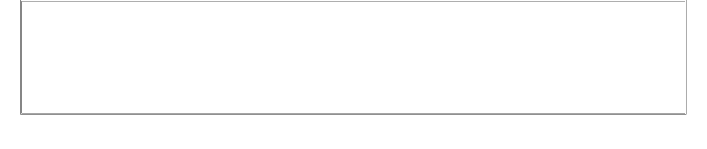 Re: subject access requestDearPlease provide me with the information about me that I am entitled to under the General Data Protection Regulation. This is so I can be aware of the information you are processing about me, and verify the lawfulness of the processing.Here is the necessary information:If you need any more information from me, please let me know as soon as possible.Please bear in mind that under the GDPR you cannot charge a fee to provide this information, and in most cases, must supply me with the information within 1 month.If you need any advice on dealing with this request, you can contact the Information Commissioner’s Officeon 0303 123 1113 or at  www.ico.org.ukYours sincerely,NameNameRelationship with the schoolPlease select:Pupil / parent / employee / governor / volunteerOther (please specify):Correspondence addressContact numberEmail addressDetails of the information requestedPlease provide me with:Insert details of the information you want that will help us to locate the specific information. Please be as precise as possible, for example:	Your personnel file	Your child’s medical records	Your child’s behavior record, held by [insertclass teacher]	Emails between ‘A’ and ‘B’ between [date]